の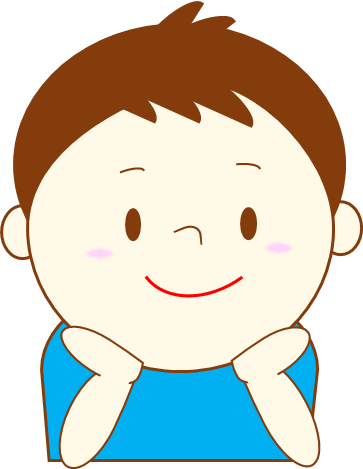 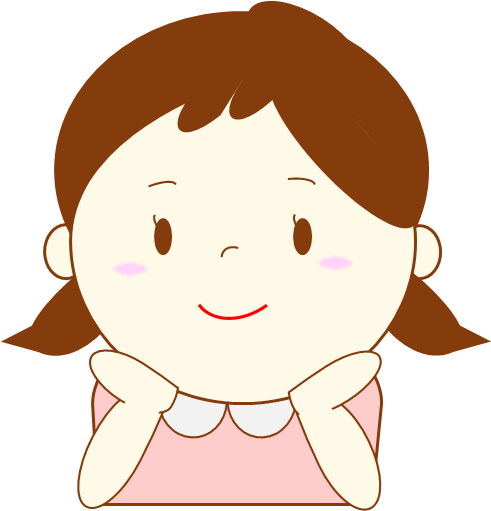 自分でしてみたい，みんなで考えてみたいをします。の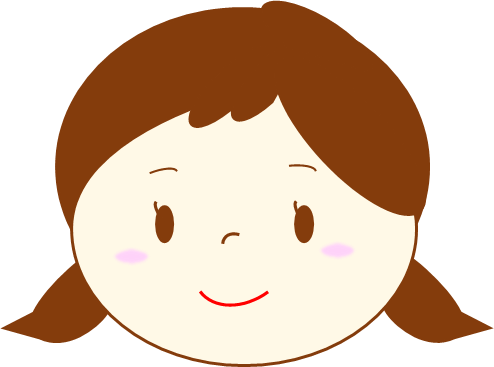 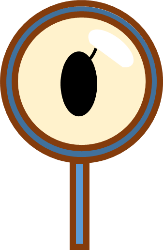 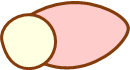 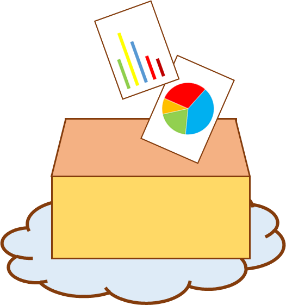 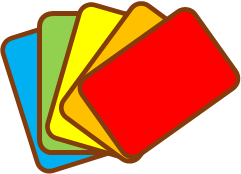 をするためのを集め，後で使いやすいように整理します。・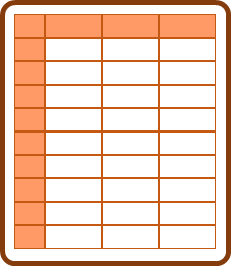 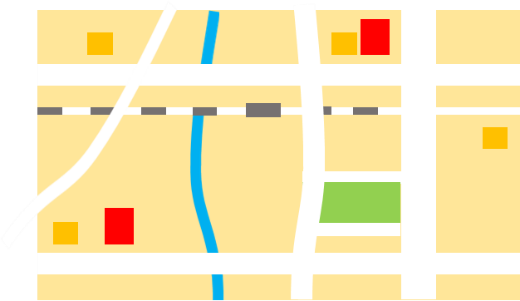 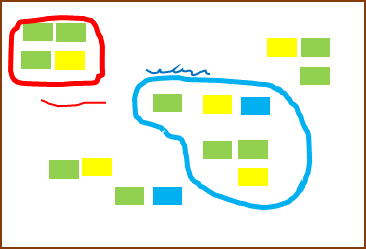 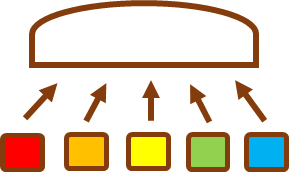 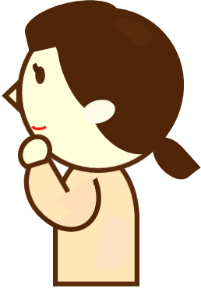 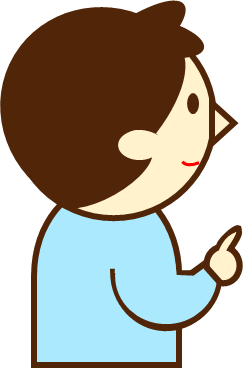 整理したから，なぜそうなったか，そこから何が言えるのかを考えます。まとめ・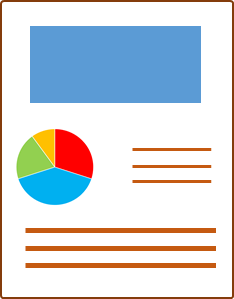 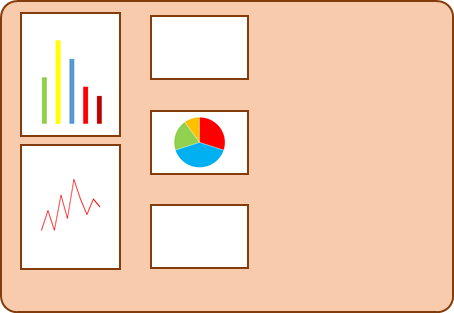 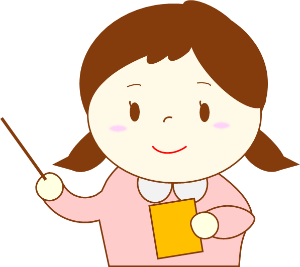 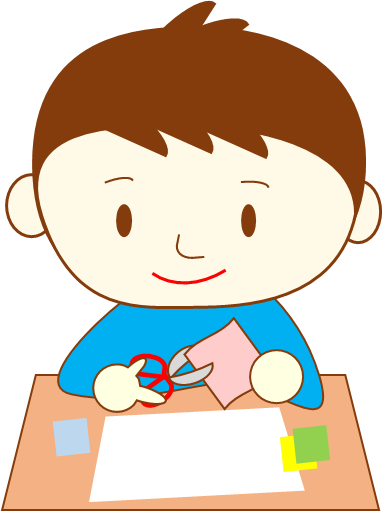 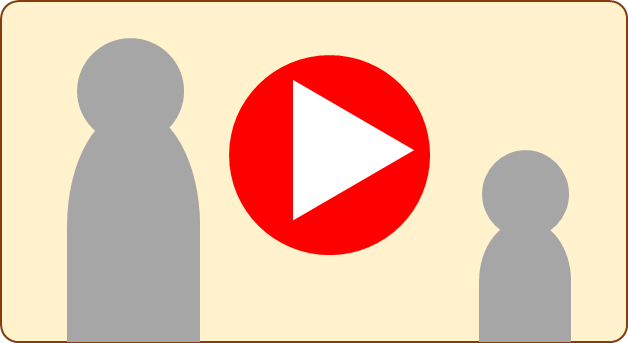 相手に伝えることで，考えをはっきりさせたり，新たなをもったりします。